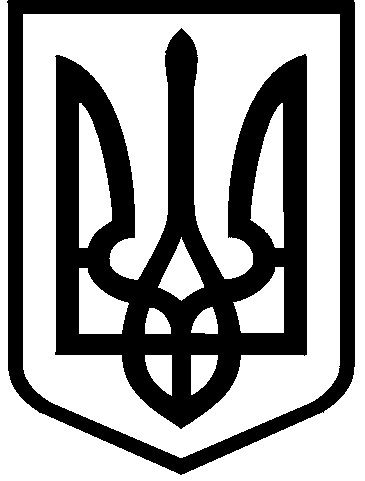 КИЇВСЬКА МІСЬКА РАДАVІІІ СКЛИКАННЯПОСТІЙНА КОМІСІЯ З ПИТАНЬ ДОТРИМАННЯ ЗАКОННОСТІ, ПРАВОПОРЯДКУ ТА ЗАПОБІГАННЯ КОРУПЦІЇ01044, м. Київ, вул. Хрещатик, 36                                                               тел./факс 202-76-88                          ПРОТОКОЛ № 3/104засідання постійної комісії Київської міської ради з питань дотримання законності, правопорядку та запобігання корупції14.02.2020Запрошені та присутні:СЛУХАЛИ:Бондарчука Олега, який запропонував прийняти за основу порядок денний засідання постійної комісії Київської міської ради з питань дотримання законності, правопорядку та запобігання корупції (далі – постійна комісія) від 14.02.2020.ВИРІШИЛИ:Взяти за основу порядок денний засідання постійної комісії Київської міської ради з питань дотримання законності, правопорядку та запобігання корупції від 14.02.2020.ГОЛОСУВАЛИ:За –3, проти – 0, утримались – 0.Не голосували –1 (Омельченко Олександр).Рішення прийнято.СЛУХАЛИ:Бондарчука Олега, який запропонував змінити черговість розгляду питань порядку денного шляхом перенесення розгляду звернення депутата Київської міської ради Ігоря Мірошниченка  від 09.12.2019 № 08/279/08/042/678 (вх. від 11.12.2019 № 08/29627) щодо можливого порушення депутатом Київської міської ради Баленком Ігорем Миколайовичем вимог Закону України «Про запобігання корупції», в частині недопущення потенційного та/або реального конфлікту інтересів під час прийняття рішень Київської міської ради з чотирнадцятого на третє. Головуючий запропонував прийняти в цілому порядок денний засідання постійної комісії.	ВИРІШИЛИ:	Прийняти в цілому порядок денний засідання постійної комісії Київської міської ради з питань дотримання законності, правопорядку та запобігання корупції від 14.02.2020 з урахуванням озвучених пропозицій.ПОРЯДОК ДЕННИЙ Загальні питання        1. Про заслуховування інформації управління з питань взаємодії з правоохоронними органами по забезпеченню правопорядку та муніципальної безпеки апарату виконавчого органу Київської міської ради (Київської міської державної адміністрації) (вих. від 30.01.2020 №09/037-37)щодо стану виконання Міської цільової комплексної програми профілактики та протидії злочинності в місті Києві «Безпечна столиця» на 2019 - 2021 роки, затвердженої рішенням Київської міської ради від 18.12.2018  № 462/6513 протягом 2019 року(Доповідач Олег Куявський).        2. Про розгляд листа апарату виконавчого органу Київської міської ради (Київської міської державної адміністрації) (вх. від 27.01.2020 № 08/1719)щодо надання представника від постійної комісії Київської міської ради з питань дотримання законності, правопорядку та запобігання корупції до складу постійно діючої конкурсної комісіїдля конкурсного відбору кандидатур на посади керівників суб’єктів господарювання комунального сектора економіки в місті Києві(Доповідач Дмитро Загуменний).Розгляд депутатських звернень3.Про розгляд звернення депутата Київської міської ради Ігоря Мірошниченка  від 09.12.2019 № 08/279/08/042/678 (вх. від 11.12.2019 № 08/29627) щодо можливого порушення депутатом Київської міської ради Баленком Ігорем Миколайовичем вимог Закону України «Про запобігання корупції», в частині недопущення потенційного та/або реального конфлікту інтересів під час прийняття рішень Київської міської ради (Доповідачі Ігор Мірошниченко, Ігор Баленко).Формуванння списків присяжних районних судів міста Києва        4. Про розглядза дорученням Київського міського голови Віталія Кличка подання ТУ ДСА України в місті Києві про затвердження списків присяжних для Печерського районного суду міста Києва від 23.01.2020 № 1-129/20 (вх. від 27.01.202 № 08/1784) (Доповідач Наталія Чумак).        5. Про розглядза дорученням Київського міського голови Віталія Кличка подання ТУ ДСА України в місті Києві про затвердження списків присяжних для Святошинського районного суду міста Києва від 23.01.2020 № 1-128/20 (вх. від 27.01.202 № 08/1786) (Доповідач Наталія Чумак).        6. Про розгляд заяви Малиш Мирослави Михайлівни про обрання до складу присяжних Голосіївського районного суду міста Києва (вх. від 23.01.2020 № 08/М-254) (Доповідач Мирослава Малиш).        7. Про повторний розгляд заяв Боровик Олени Олегівни про обрання до складу присяжних Подільського районного суду міста Києва (вх. від 13.01.2020 № 08/Б-70, від 17.01.2020 № 08/Б-138, від 20.01.2020 № 08/Б-172, від 05.02.2020 № 08/Б-479 ) (Доповідач Олена Боровик).        8. Про розгляд заяви Герасименко Наталії Федорівни про обрання до складу присяжних Подільського районного суду міста Києва (вх. від 31.01.2020 № 08/Г-378) (Доповідач Н. Герасименко).          9. Про розгляд заяви Шевчук Надії Петрівни про обрання до складу присяжних Оболонського районного суду міста Києва (вх. від 20.12.2019 №08/Ш-5346) (Доповідач Надія Шевчук).         10. Про розгляд заяви Пархоменко Парасковії Марківни про обрання до складу присяжних Оболонського районного суду міста Києва (вх. від 22.11.2019 № 08/П-4667) (Доповідач Парасковія Пархоменко).Про обрання представників громадськостідо складу поліцейських комісій в місті Києві        11.Про розгляд заяв громадянпро включення до складу поліцейської комісії Департаменту стратегічних розслідувань Національної поліції України (Доповідач Олег Бондарчук):      - Гаврилюка Василя Дмитровича (вх. від 17.01.2020 № 08/Г-143);     - Гуденко Тетяни Іванівни (вх. від 31.01.2020 № 08/Г-376);     - Можарівського Ярослава Анатолійовича (вх. від 14.01.2020 № 08/М-84);     - Москаленка Олександра Володимировича (вх. від 17.01.2020 № 08/М-137);     - Нестора Віталія Романовича (вх. від 31.01.2020 № 08/Н-374);     - Реви Сергія Миколайовича (вх. від 16.01.2020 № 08/Р-123);     - Сисоєва Івана Андрійовича ( вх. від 31.01.2020 № 08/С-375);     - Сошникова Антона Олександровича (вх. від 20.01.2020 № 08/С-158);     - Чижова Дениса Анатолійовича (вх. від 29.01.2020 № 08/Ч-313).Про підготовку і розгляд проєктів рішень Київської міської ради        12.Про підготовку і розгляд проєкту рішення Київської міської ради «Про внесення змін у додаток до рішення Київської міської ради від 21.11.2017 № 517/3524 «Про затвердження списку присяжних Дніпровського районного суду міста Києва» (Доповідач Олег Бондарчук).        13. Про внесення змін Про внесення змін у додаток до рішення Київської міської ради від 19.12.2019 № 505/8078 «Про затвердження списку присяжних Подільського районного суду міста Києва» (Доповідач О. Бондарчук).        14. Про підготовку і розгляд проєкту рішення Київської міської ради «Про обрання представників громадськості до складу поліцейської комісії Департаменту стратегічних досліджень Національної поліції України»(Доповідач Олег Бондарчук).ГОЛОСУВАЛИ:За –3, проти – 0, утримались – 0.Не голосували –1 (Омельченко Олександр).Рішення прийнято.СЛУХАЛИ:Бондарчука Олега, який закликав присутніх на засіданні членів постійної комісії повідомити про наявність у них реального чи потенційного конфлікту інтересів стосовно питань порядку денного.Жоден з присутніх на засіданні членів постійної комісії про наявність потенційного чи реального конфлікту інтересів по питанням порядку денного не заявив.Голосування не проводилось.СЛУХАЛИ:Голову постійної комісії Олега Бондарчука, який нагадав присутнім, що на сесії Київської міської ради 13.02.2020 до складу постійної комісії на посаду секретаря був обраний депутат Київської міської ради Олександр Козяр, однак до завершення усіх юридичних процедур пов’язаних з його офіційним призначенням, запропонував обрати секретарем цього засідання постійної комісії Анатолія Шаповала.ВИРІШИЛИ:Обрати секретарем засідання постійної комісії Київської міської ради з питань дотримання законності, правопорядку та запобігання корупції від 14.02.2020 Анатолія Шаповала.ГОЛОСУВАЛИ:За –4, проти – 0, утримались – 0.Не голосували – 0.Рішення прийнято.РОЗГЛЯД ПИТАНЬ ПОРЯДКУ ДЕНННОГО        1. Про заслуховування інформації управління з питань взаємодії з правоохоронними органами по забезпеченню правопорядку та муніципальної безпеки апарату виконавчого органу Київської міської ради (Київської міської державної адміністрації) (вих. від 30.01.2020 №09/037-37) щодо стану виконання Міської цільової комплексної програми профілактики та протидії злочинності в місті Києві «Безпечна столиця» на 2019 - 2021 роки, затвердженої рішенням Київської міської ради від 18.12.2018  № 462/6513 протягом 2019 року.	СЛУХАЛИ: 	Куявського Олега, який повідомив, що Програмою за попередній рік передбачено 34 заходи, з яких виконано – 34, що складає 100 %. Кількість результативних показників -15, виконано – 7, що складає 46, 5 %. Індикатори Програми – 5, досягнуто – 4, що складає 80 % виконання.         Доповідач зазначив, що протягом останніх років відбувається тенденція до зниження кількості вчинених кримінальних правопорушень. Згідно даних ГУ НП у м. Києві упродовж 2019 року на території столиці вчинено на 14 % менше кримінальних правопорушень, ніж за аналогічний період минулого року ( 47 6411 проти 55 179), в тому числі 18 104 тяжких та особливо тяжких злочинів, що на 16 % менше 2018 року.         Рівень злочинності на 10 тис. населення складає 160 кримінальних правопорушень.        На території столиці упродовж 2019 року спостерігається зменшення, у порівнянні з 2018 роком, кількості зареєстрованих розбійних нападів (255 проти 331), грабежів (1943 проти 2636), незаконних заволодінь транспортними засобами (956 проти 1103), крадіжок з транспортних засобів (1233 проти 2038). У зв’язку зі зменшенням кількості таких злочинів, не досягнуто запланованих результативних показників Програми. Така тенденція потребує корегування кількісних показників розкриття злочинів при внесені змін до Програми.        Кількість розкриття злочинів становить: розбійних нападів (на 11 % менше ніж у 2018 році, кількість 194 проти 218), грабежів (на 11 % менше, 647 проти 729), незаконних заволодінь транспортними засобами (на 5,3 % більше, 159 проти 151), крадіжок з автотранспортних засобів (на 32,7 %, 403 проти 599).Проте зросла питома вага та динаміка розкритих кримінальних правопорушень, а саме: розбійних нападів на 12,1% (з 51,1% у 2018 році до 63,1% у 2019 році), грабежів – на 5,4% (з 25,4% до 30,8%), незаконних заволодінь транспортними засобами – на 3,3% (з 10,9% до 14,2%), зменшено кількість крадіжок з транспортних засобів – на 0,9% (з 26,3% до 25,5%).У зв’язку із затримкою проходження кандидатами в члени Київського міського громадське формування з охорони громадського порядку і державного кордону «Муніципальна Варта» відповідної правової та спеціальної в органах Національної поліції України у 2019 році не в повному обсязі виконанні результативні показники. 	Загальні індикатори результативності відповідно до Стратегії розвитку міста Києва до 2025 року виконанні на 80 %. Показник «Довіра населення до поліції» у 2019 році відповідно до звіту «Моніторинг ефективності реалізації Стратегії розвитку міста Києва до 2025 року за соціологічними показниками» Комунальної науково-дослідної установи «Науково-дослідний інститут соціально-економічного розвитку міста» становить 25,2 %, що на 1,2% покращився від результатів 2018 року (24%).        В ОБГОВОРЕННІ ВЗЯЛИ УЧАСТЬ:        Шаповал Анатолій, Бондарчук Олег, Сиротюк Юрій, Омельченко Олександр, Куявський Олег.	ВИРІШИЛИ:	Взяти до відома інформацію управління з питань взаємодії з правоохоронними органами по забезпеченню правопорядку та муніципальної безпеки апарату виконавчого органу Київської міської ради (Київської міської державної адміністрації) (вих. від 30.01.2020 № 09/037-37) щодо стану виконання Міської цільової комплексної програми профілактики та протидії злочинності в місті Києві «Безпечна столиця» на 2019 - 2021 роки, затвердженої рішенням Київської міської ради від 18.12.2018  № 462/6513 протягом 2019 року.ГОЛОСУВАЛИ:За –4, проти – 0, утримались – 0.Не голосували – 0.Рішення прийнято.	2. Про розгляд листа апарату виконавчого органу Київської міської ради (Київської міської державної адміністрації) (вх. від 27.01.2020 № 08/1719) щодо надання представника від постійної комісії Київської міської ради з питань дотримання законності, правопорядку та запобігання корупції до складу постійно діючої конкурсної комісії для конкурсного відбору кандидатур на посади керівників суб’єктів господарювання комунального сектора економіки в місті Києві.	СЛУХАЛИ:	Куявський Олег, який повідомив, що мова йде про формування конкурсної комісії для обрання керівників суб’єктів господарювання комунального сектора економіки, які підпорядковані апарату виконавчого органу Київської міської ради (Київської міської державної адміністрації) (комунальне підприємство «Муніципальна охорона», комунальне підприємство «Автотранспортне підприємство»).	ВИРІШИЛИ:Рекомендувати включити до складу постійно діючої конкурсної комісії для конкурсного відбору кандидатур на посади керівників суб’єктів господарювання комунального сектора економіки в місті Києві, підпорядкованих апарату виконавчого органу Київської міської ради (Київської міської державної адміністрації) Олександра Козяра.ГОЛОСУВАЛИ:За –4, проти – 0, утримались – 0.Не голосували – 0.Рішення прийнято.        3. Про розгляд звернення депутата Київської міської ради Ігоря Мірошниченка  від 09.12.2019 № 08/279/08/042/678 (вх. від 11.12.2019 № 08/29627) щодо можливого порушення депутатом Київської міської ради Баленком Ігорем Миколайовичем вимог Закону України «Про запобігання корупції», в частині недопущення потенційного та/або реального конфлікту інтересів під час прийняття рішень Київської міської ради.	СЛУХАЛИ:	Баленка Ігоря, який проінформував про відсутність підстав стверджувати про наявність в нього реального та/або потенційного конфлікту інтересів з питань, піднятих в зверненні депутата Київської міської ради Ігоря Мірошниченка, та повідомив про відкрите судове провадження у справі за його позовом до депутата Київської міської ради Ігоря Мірошниченка про наклеп.	В ОБГОВОРЕННІ ВЗЯЛИ УЧАСТЬ:	Сиротюк Юрій, Бондарчук Олег, Шаповал Анатолій.	ВИСТУПИВ:Бондарчук Олег, який за результатами обговорення поставив на голосування наступну пропозицію:Звернутися до Національного агентства з питань запобігання корупції з проханням перевірити факти, викладені в зверненні депутата Київської міської ради Ігоря Мірошниченка від 09.12.2019 № 08/279/08/042/678 (вх. від 11.12.2019 № 08/29627), письмових поясненнях депутата Київської міської ради Ігоря Баленка (вих. від 13.01.2020 № 08/279/8/004-6) та надати висновок про наявність чи відсутність у них реального чи потенційного конфлікту інтересів під час прийняття рішень Київської міської ради.ГОЛОСУВАЛИ:За –2, проти – 0, утримались – 1 (Шаповал Анатолій).Не голосували – 1 (Омельченко Олександр).Рішення не прийнято.Про розгляд за дорученням Київського міського голови Віталія Кличка подання ТУ ДСА України в місті Києві про затвердження списків присяжних для Печерського районного суду міста Києва від 23.01.2020 № 1-129/20 (вх. від 27.01.202 № 08/1784).	СЛУХАЛИ:	Чумак Наталію, яка повідомила, що ТУ ДСА України в м. Києві з вернулась до Київської міської ради з поданням про затвердження списку присяжних Печерського районного суду м. Києва у кількості 30 осіб. В зв’язку з тим, що діючий список присяжних Печерського районного суду міста Києва втрачає свою дію в квітні 2020 року, є необхідність в затвердженні нового списку присяжних для цього районного суду м. Києва.	ВИСТУПИВ:	Бондарчук Олег із запитаннями до доповідача.	ВИСТУПИЛА:	Чумак Наталія	ВИРІШИЛИ:	1. Взяти до відома подання ТУ ДСА України в місті Києві про затвердження списків присяжних для Печерського районного суду міста Києва від 23.01.2020 № 1-129/20 (вх. від 27.01.202 № 08/1784).	2. Оголосити пошук кандидатів у присяжні до Печерського районного суду міста Києва. Визначити термін подачі документів до 13 березня 2020 року.	3. Звернутись до Київського міського голови, голови Київської міської державної адміністрації Віталія Кличка щодо надання доручення Департаменту суспільних комунікацій виконавчого органу Київської міської ради (Київської міської державної адміністрації) для вжиття заходів у межах компетенції та доведення до відома широкого кола громадськості інформації про пошук кандидатів у присяжні Печерського районного суду міста Києва, шляхом її розповсюдження в засобах масової інформації..	4. Звернутись до Печерського районного суду міста Києва та ТУ ДСА України в місті Києві з проханням проінформувати громадян, які наразі виконують обов’язки присяжних про закінчення їх повноважень та про оголошення пошуку кандидатів у присяжні Печерського районного суду містаКиєва.ГОЛОСУВАЛИ:За –3, проти – 0, утримались – 0.Не голосували –1 (Омельченко Олександр).Рішення прийнято.Про розгляд за дорученням Київського міського голови Віталія Кличка подання ТУ ДСА України в місті Києві про затвердження списків присяжних для Святошинського районного суду міста Києва від 23.01.2020 № 1-128/20 (вх. від 27.01.202 № 08/1786).	СЛУХАЛИ:	Чумак Наталію, яка повідомила, що ТУ ДСА України в м. Києві звернулась до Київської міської ради з поданням про затвердження списку присяжних Святошинського районного суду м. Києва у кількості 30 осіб.	В зв’язку з тим, що діючий список присяжних Святошинського районного суду міста Києва втрачає свою дію в квітні 2020 року, є необхідність в затвердженні нового списку присяжних для цього районного суду м. Києва.	ВИРІШИЛИ:	1. Взяти до відома подання ТУ ДСА України в місті Києві про затвердження списків присяжних для Святошинського районного суду міста Києва від 23.01.2020 № 1-128/20 (вх. від 27.01.202 № 08/1786).	2. Оголосити пошук кандидатів у присяжні до Святошинського районного суду міста Києва. Визначити термін подачі документів до 13 березня 2020 року.	3. Звернутись до Київського міського голови, голови Київської міської державної адміністрації Віталія Кличка щодо надання доручення Департаменту суспільних комунікацій виконавчого органу Київської міської ради (Київської міської державної адміністрації) для вжиття заходів у межах компетенції та доведення до відома широкого кола громадськості інформації про пошук кандидатів у присяжні Святошинського районного суду міста Києва, шляхом її розповсюдження в засобах масової інформації.	4. Звернутись до Святошинського районного суду міста Києва та ТУ ДСА України в місті Києві з проханням проінформувати громадян, які наразі виконують обов’язки присяжних про закінчення їх повноважень та про оголошення пошуку кандидатів у присяжні Святошинського районного суду міста Києва.ГОЛОСУВАЛИ:За –3, проти – 0, утримались – 0.Не голосували –1 (Омельченко Олександр).Рішення прийнято.	Головуючий, звернувся до присутніх на засіданні кандидатів у присяжні районних судів міста Києва повідомивши, що відповідно до пункту четвертого частини 2 статті 65 Закону України «Про судоустрій і статус суддів» присяжними не можуть бути народні депутати України, члени Кабінету Міністрів України, судді, прокурори, працівники правоохоронних органів (органів правопорядку), військовослужбовці, працівники апаратів судів, інші державні службовці, посадові особи органів місцевого самоврядування, адвокати, нотаріуси, члени Вищої кваліфікаційної комісії суддів України, Вищої ради правосуддя.	Головуючий закликав кандидатів у присяжні у разі приналежності до зазначених категорій осіб заявити про це.	Жоден із кандидатів у присяжні не заявив про свою приналежність до зазначених категорій.	Бондарчук Олег повідомив присутнім на засіданні кандидатам у присяжні, що відповідно до норм Закону України «Про запобігання корупції» з моменту виконання обов’язків присяжного вони будуть зобов’язані подавати шляхом заповнення на офіційному веб-сайті Національного агентства декларацію особи, уповноваженої на виконання функцій держави або місцевого самоврядування.Жоден із присутніх на засіданні кандидатів у присяжні не заявляв свою відмову подавати декларацію особи, уповноваженої на виконання функцій держави або місцевого самоврядування та не відкликав свою заяву про включення до складу присяжних.	Головуючий запитав присутніх чи не притягались вони до адміністративної відповідальності за корупційні правопорушення протягом останнього року.	Жоден із присутніх на засіданні кандидатів у присяжні не заявляв про притягнення його до адміністративної відповідальності.Про розгляд заяви Малиш Мирослави Михайлівни про обрання до складу присяжних Голосіївського районного суду міста Києва (вх. від 23.01.2020 № 08/М-254).СЛУХАЛИ:Бондарчука Олега, який повідомив, що Малиш Мирослава Михайлівна виявила бажання бути пристяжною Голосіївського районного суду м. Києва. Додані до заяви документи відповідають вимогам чинного законодавства.Присутня на засіданні Малиш Мирослава Михайлівна про обставини, які унеможливлюють її участь у здійсненні правосуддя в якості присяжної не заявляла. 	ВИРІШИЛИ:	1. Взяти до відома заяву гр. Малиш Мирослави Михайлівни про включення до складу присяжних Голосіївського районного суду м. Києва (вх. від 23.01.2020 № 08/М-254).	2. Рекомендувати включити Малиш Мирославу Михайлівну до списку присяжних Голосіївського районного суду м. Києва.3. Доручити голові комісії при розгляді на пленарному засіданні проєкту рішення «Про внесення змін у додаток до рішення Київської міської ради від 19.12.2019 № 506/8079«Про затвердження списку присяжних Голосіївського районного  суду міста Києва» (08/231-262/ПР від 03.02.2020)з голосу доповнити його позицією «Малиш Мирослава Михайлівна».ГОЛОСУВАЛИ:За –3, проти – 0, утримались – 0.Не голосували –1 (Омельченко Олександр).Рішення прийнято.Про повторний розгляд заяв Боровик Олени Олегівни про обрання до складу присяжних Подільського районного суду міста Києва (вх. від 13.01.2020 № 08/Б-70, від 17.01.2020 № 08/Б-138, від 20.01.2020 № 08/Б-172, від 05.02.2020 № 08/Б-479).	СЛУХАЛИ:	Бондарчука Олега, який повідомив, що Боровик Олена Олегівна виявила бажання бути пристяжною Подільського районного суду м. Києва. Додані до заяви документи відповідають вимогам чинного законодавства.Присутня на засіданні Боровик Олена Олегівна про обставини, які унеможливлюють її участь у здійсненні правосуддя в якості присяжної не заявляла. 	ВИРІШИЛИ:1. Взяти до відома заяви гр. Боровик Олени Олегівни про включення до складу присяжних Подільського районного суду м. (вх. від 13.01.2020 № 08/Б-70, від 17.01.2020 № 08/Б-138, від 20.01.2020 № 08/Б-172, від 05.02.2020 № 08/Б-479 ).	2. Рекомендувати включити Боровик Олену Олегівну до списку присяжних Подільського районного суду м. Києва.ГОЛОСУВАЛИ:За –3, проти – 0, утримались – 0.Не голосували –1 (Омельченко Олександр).Рішення прийнято.Про розгляд заяви Герасименко Наталії Федорівни про обрання до складу присяжних Подільського районного суду міста Києва (вх. від 31.01.2020 № 08/Г-378).	СЛУХАЛИ:		Бондарчука Олега, який повідомив, що  Герасименко Наталія Федорівна виявила бажання бути пристяжною Подільського районного суду м. Києва. Додані до заяви документи відповідають вимогам чинного законодавства.Присутня на засіданні Герасименко Наталія Федорівна про обставини, які унеможливлюють її участь у здійсненні правосуддя в якості присяжної не заявляла. 	ВИРІШИЛИ:	1. Взяти до відома заяву гр. Герасименко Наталії Федорівни про включення до складу присяжних Подільського районного суду м. (вх. від 31.01.2020 № 08/Г-378).	2. Рекомендувати включити Герасименко Наталію Федорівну до списку присяжних Подільського районного суду м. Києва.ГОЛОСУВАЛИ:За –3, проти – 0, утримались – 0.Не голосували –1 (Омельченко Олександр).Рішення прийнято.Про розгляд заяви Шевчук Надії Петрівни про обрання до складу присяжних Оболонського районного суду міста Києва (вх. від 20.12.2019 №08/Ш-5346).	СЛУХАЛИ:	Бондарчука Олега, який повідомив, що Шевчук Надія Петрівна виявила бажання стати присяжною Оболонського районного суду м. Києва. Проте, із наданих нею документів стало відомо, що за кілька місяців кандидатка в присяжні досягне 65 років, а тому у будь-якому випадку не зможе  виконувати обов’язки присяжного.Шевчук Надія Петрівна на засідання не з’явилася, але про ситуацію, яка склалась повідомлена.ВИРІШИЛИ:	1. Взяти до відома заяву Шевчук Надії Петрівни про включення до списку присяжних Оболонського районного суду міста Києва (вх. від 20.12.2019 №08/Ш-5346).2. Відмовити Шевчук Надії Петрівні у включенні до списку присяжних Оболонського районного суду міста Києва на підставі пункту 6 частини другої статті 65 Закону України «Про судоустрій і статус суддів».ГОЛОСУВАЛИ:За –3, проти – 0, утримались – 0.Не голосували –1 (Омельченко Олександр).Рішення прийнято.Про розгляд заяви Пархоменко Парасковії Марківни про обрання до складу присяжних Оболонського районного суду міста Києва (вх. від 22.11.2019 № 08/П-4667).	СЛУХАЛИ:	Бондарчука Олега, який повідомив, що Пархоменко Парасковія Марківна виявила бажання стати присяжною Оболонського районного суду м. Києва. Проте, із наданих нею документів стало відомо, що за кілька місяців кандидатка в присяжні досягне 65 років, а тому не зможе  виконувати обов’язки присяжного.	ВИРІШИЛИ:		1. Взяти до відома заяву Пархоменко Парасковії Марківни про включення до списку присяжних Оболонського районного суду м. Києва (вх. від 22.11.2019 № 08/П-4667).	2. Відмовити Пархоменко Парасковії Марківни у включенні до списку присяжних Оболонського районного суду м. Києва на підставі пункту 6 частини другої статті 65 Закону України «Про судоустрій і статус суддів».ГОЛОСУВАЛИ:За –3, проти – 0, утримались – 0.Не голосували –1 (Омельченко Олександр).Рішення прийнято.        11. Про розгляд заяв громадян про включення до складу поліцейської комісії Департаменту стратегічних розслідувань Національної поліції України):      - Гаврилюка Василя Дмитровича (вх. від 17.01.2020 № 08/Г-143);     - Гуденко Тетяни Іванівни (вх. від 31.01.2020 № 08/Г-376);     - Можарівського Ярослава Анатолійовича (вх. від 14.01.2020 № 08/М-84);     - Москаленка Олександра Володимировича (вх. від 17.01.2020 № 08/М-137);     - Нестора Віталія Романовича (вх. від 31.01.2020 № 08/Н-374);     - Реви Сергія Миколайовича (вх. від 16.01.2020 № 08/Р-123);     - Сисоєва Івана Андрійовича ( вх. від 31.01.2020 № 08/С-375);     - Сошникова Антона Олександровича (вх. від 20.01.2020 № 08/С-158);     - Чижова Дениса Анатолійовича (вх. від 29.01.2020 № 08/Ч-313).	СЛУХАЛИ:Головуючого, який запропонував оголосити перерву в засіданні і заслухати кожного кандидати окремо, з’ясувати його мотивацію і досвід роботи.Оголошено перерву на 30 хвилин, під час якої члени постійної комісії провели співбесіду з кожним кандидатом.	ВИСТУПИВ:	Бондарчук Олег з пропозицією взяти до відома заяви громадян про включення до складу поліцейської комісії Департаменту стратегічних розслідувань Національної поліції України): - Гаврилюка Василя Дмитровича (вх. від 17.01.2020 № 08/Г-143);- Гуденко Тетяни Іванівни (вх. від 31.01.2020 № 08/Г-376);- Можарівського Ярослава Анатолійовича (вх. від 14.01.2020 № 08/М-84);- Москаленка Олександра Володимировича (вх. від 17.01.2020 № 08/М-137);- Нестора Віталія Романовича (вх. від 31.01.2020 № 08/Н-374);- Реви Сергія Миколайовича (вх. від 16.01.2020 № 08/Р-123);- Сисоєва Івана Андрійовича ( вх. від 31.01.2020 № 08/С-375);- Сошникова Антона Олександровича (вх. від 20.01.2020 № 08/С-158);- Чижова Дениса Анатолійовича (вх. від 29.01.2020 № 08/Ч-313), та перенести розгляд цього питання на наступне засідання і визначитись із кандидатами, які можуть бути рекомендовані Київській міській раді до включення у склад поліцейської комісії Департаменту стратегічних розслідувань Національної поліції України.	ВИРІШИЛИ:	1. Взяти до відома заяви громадян про включення до складу поліцейської комісії Департаменту стратегічних розслідувань Національної поліції України):      - Гаврилюка Василя Дмитровича (вх. від 17.01.2020 № 08/Г-143);     - Гуденко Тетяни Іванівни (вх. від 31.01.2020 № 08/Г-376);     - Можарівського Ярослава Анатолійовича (вх. від 14.01.2020 № 08/М-84);     - Москаленка Олександра Володимировича (вх. від 17.01.2020 № 08/М-137);     - Нестора Віталія Романовича (вх. від 31.01.2020 № 08/Н-374);     - Реви Сергія Миколайовича (вх. від 16.01.2020 № 08/Р-123);     - Сисоєва Івана Андрійовича ( вх. від 31.01.2020 № 08/С-375);     - Сошникова Антона Олександровича (вх. від 20.01.2020 № 08/С-158);     - Чижова Дениса Анатолійовича (вх. від 29.01.2020 № 08/Ч-313).		2.  Перенести розгляд цього питання на наступне засідання і визначитись із кандидатами, які можуть бути рекомендовані Київській міській раді до включення у склад поліцейської комісії Департаменту стратегічних розслідувань Національної поліції України.ГОЛОСУВАЛИ:За –3, проти – 0, утримались – 0.Не голосували –1 (Омельченко Олександр).Рішення прийнято.	Про підготовку і розгляд проєкту рішення Київської міської ради «Про внесення змін у додаток до рішення Київської міської ради від 21.11.2017 № 517/3524 «Про затвердження списку присяжних Дніпровського районного суду міста Києва».СЛУХАЛИ:Бондарчука Олега, який повідомив, що на розгляд постійної комісії надійшла заява громадянина Красовського Ігоря Віталійовича про обрання до списку присяжних Дніпровського районного суду м. Києва (вх. від 28.11.2019 № 08/К-4739) з доданими документами, які відповідають вимогам чинного законодавства.	За результатами розгляду цієї заяви на засіданні 24.01.2020, було прийнято рішення, зокрема, рекомендувати включити Красовського Ігоря Віталійовича до списку присяжних Дніпровського районного суду міста Києва.	Враховуюче вищезазначене, постійна комісія підготувала проєкт рішення Київської міської ради «Про внесення змін у додаток до рішення Київської міської ради від 21.11.2017 № 517/3524 «Про затвердження списку присяжних Дніпровського районного суду міста Києва»», яким передбачається доповнити список присяжних Дніпровського районного суду м. Києва однією особою - Красовський Ігор Віталійович.	ВИРІШИЛИ:	1. Підтримати проєкт рішення Київської міської ради «Про внесення змін у додаток до рішення Київської міської ради від 21.11.2017 № 517/3524 «Про затвердження списку присяжних Дніпровського районного суду міста Києва».	2. Подати на розгляд Київської міської ради проєкт рішення Київської міської ради «Про внесення змін у додаток до рішення Київської міської ради від 21.11.2017 № 517/3524 «Про затвердження списку присяжних Дніпровського районного суду міста Києва» в порядку, передбаченому Регламентом Київської міської ради.ГОЛОСУВАЛИ:За –3, проти – 0, утримались – 0.Не голосували –1 (Омельченко Олександр).Рішення прийнято.	        13. Про підготовку і розгляд проєкту рішення Київської міської ради «Про внесення змін у додаток до рішення Київської міської ради від 19.12.2019 № 505/8078 «Про затвердження списку присяжних Подільського районного суду міста Києва».	СЛУХАЛИ:	Головуючого, який повідомив, що на розгляд постійної комісії Київської міської ради з питань дотримання законності, правопорядку та запобігання корупції) надійшли заяви громадянок України Боровик Олени Олегівни (вх. від 13.01.2020 № 08/Б-70) та Герасименко Наталії Федорівни (вх. від 31.01.2020 № 08/Г-378) про обрання до складу присяжних Подільського районного суду міста Києва.	Враховуючи те, що додані до заяви документи відповідають вимогам чинного законодавства, постійна комісія підготувала проєкт рішення Київської міської ради «Про внесення змін у додаток до рішення Київської міської ради від 19.12.2019 № 505/8078 «Про затвердження списку присяжних Подільського районного суду міста Києва», яким передбачається доповнити додаток до рішення Київської міської ради від 19.12.2019 № 505/8078 «Про затвердження списку присяжних Подільського районного суду міста Києва» пунктами такого змісту: 	«12. Боровик Олена Олегівна»; 	«13. Герасименко Наталія Федорівна».ВИРІШИЛИ:		1. Підтримати проєкт рішення Київської міської ради «Про внесення змін у додаток до рішення Київської міської ради від 19.12.2019 № 505/8078 «Про затвердження списку присяжних Подільського районного суду міста Києва».	2. Подати на розгляд Київської міської ради проєкт рішення Київської міської ради «Про внесення змін у додаток до рішення Київської міської ради від 19.12.2019 № 505/8078 «Про затвердження списку присяжних Подільського районного суду міста Києва» в порядку, передбаченому Регламентом Київської міської ради.ГОЛОСУВАЛИ:За –3, проти – 0, утримались – 0.Не голосували –1 (Омельченко Олександр).Рішення прийнято.		14. Про підготовку і розгляд проєкту рішення Київської міської ради «Про обрання представників громадськості до складу поліцейської комісії Департаменту стратегічних досліджень Національної поліції України».	СЛУХАЛИ:	Бондарчука Олега, який запропонував перенести розгляд даного проєкту рішення і розглянути його на наступному засіданні першочергово.	ВИРІШИЛИ:	Перенести розгляд питання «Про підготовку і розгляд проєкту рішення Київської міської ради «Про обрання представників громадськості до складу поліцейської комісії Департаменту стратегічних досліджень Національної поліції України» на наступне засідання постійної комісії. ГОЛОСУВАЛИ:За –3, проти – 0, утримались – 0.Не голосували –1 (Омельченко Олександр).Рішення прийнято.	Голова комісії 						Олег БОНДАРЧУКСекретар засідання 					Анатолій ШАПОВАЛСклад комісії – 4 особиПрисутні члени комісії – 4 особи:голова комісії - Бондарчук Олегзаступник голови комісії - Шаповал Анатолій член комісії - Омельченко Олександрчлен комісії – Сиротюк Юрійвул. Хрещатик, 36  (зала засідань 1017, 10-й поверх)                         10-00Прізвище, ім’яПосадаМоскаленко ОлександрСошников АнтонГуденко ТетянаРева СергійГарилюк ВасильБоровик ОленаМалиш МирославаМожарівський  Ярослав Сисоєв ІванДжумко АндрійЛітус Олександр Магдій Сергій                  Нечитайло Віктор             Куявський Олег             Чумак НаталіяСофілканич Михайло Баленко Ігор                    Козяр ОлександрШпак Андрій  Євдокимов Дмитро Нестор ВіталійГерасименко Наталія     Чижов Денискандидат до поліцейської комісіїкандидат до поліцейської комісіїкандидат до поліцейської комісіїкандидат до поліцейської комісіїкандидат до поліцейської комісіїкандидат у присяжнірайонного суду міста Києвакандидат у присяжнірайонного суду міста Києвакандидат до поліцейської комісіїкандидат до поліцейської комісіїначальник Управління інформаційних технологій та захисту інформації Головного управління Державної казначейської служби України у м. КиєвіГоловне управління Служби Безпеки України у м. Києві та Київської областіГоловне управління Національної поліції України у місті Києві заступник начальника Головного управління Національної поліції України у місті Києвіначальник управління з питань взаємодії з правоохоронними органами по забезпеченню правопорядку та муніципальної безпеки апарату виконавчого органу Київської міської ради (Київської міської державної адміністрації)заступник начальника Територіального управління Державної судової адміністрації України в місті Києвіпомічник-консультант депутата Київської міської ради депутат Київської міської радидепутат Київської міської радипомічник-консультант депутата Київської міської ради заступник начальника Управління патрульної поліції у місті Києві Департаменту патрульної поліції Національної поліції Україникандидат до поліцейської комісіїкандидат у присяжні районного суду міста Києвакандидат до поліцейської комісії